                    ПОЛОЖЕНИЕ О СОРЕВНОВАНИЯХ ПООБЩАЯ ИНФОРМАЦИЯОБЩИЕ УСЛОВИЯСоревнования проводятся в соответствии с- Соревнования проводятся в соответствии с-	Правилами вида «Конный спорт» утв. Приказом от Минспорттуризма России №774 от 27.09.2022 г.Ветеринарным Регламентом ФКСР, действ. с 01.01.2023 г.Временным Регламентом ФКСР по конному спорту, утв. 07.02.2017 г., с изм. на 21.03.2017 г.Положением о региональных официальных спортивных соревнованиях по конному спорту на 2023 год, утвержденным Комитетом по физической культуре и спорту Санкт-ПетербургаВсеми действующими поправками к указанным выше документам, принятыми в установленном порядке и опубликованными ФКСР.- Всеми действующими поправками к указанным выше документам, принятыми в установленном порядке и опубликованными ФКСР.ОРГАНИЗАТОРЫОргкомитет:Ответственность за организацию соревнований несет Оргкомитет КСК «Комарово». Ответственность за первичное согласование положения и порядка проведения соревнований несет РОО «Федерация конного спорта Санкт-Петербурга». Ответственность за проведение соревнований несет Главная судейская коллегия. Оргкомитет и Главная судейская коллегия оставляют за собой право вносить изменения в программу соревнований в случае непредвиденных обстоятельств. Федерации конного спорта России и Санкт-Петербурга не несут ответственности по вопросам финансовых обязательств Оргкомитета.ГЛАВНАЯ СУДЕЙСКАЯ КОЛЛЕГИЯ  И  ОФИЦИАЛЬНЫЕ  ЛИЦАТЕХНИЧЕСКИЕ УСЛОВИЯПРИГЛАШЕНИЯ И ДОПУСКДОПУСК К УЧАСТИЮ В СОРЕВНОВАНИЯХ:ЗАЯВКИПредварительные заявки подаются до 16 ноября 2023 по e-mail: sport-komarovo@yandex.ru до 15:00. (Заявки принимаются только по Форме).Подтверждение участия – в день старта.УЧАСТИЕК участию в соревнованиях допускаются спортсмены, имеющие действующую регистрацию ФКСР.На мандатную комиссию должны быть предоставлены следующие документы:Документ, подтверждающий регистрацию ФКСР на 2023 год, за исключением клубных соревнований и открытой тренировки, не входящих в программу официального турнира;заявка по форме, в случае, если всадник участвует на лошади до 150 см в холке, в заявке должен быть указан рост лошади (пони);паспорт(а) спортивной лошади ФКСР, за исключением клубных соревнований и открытой тренировки, не входящих в программу официального турнира;документ, подтверждающий уровень технической подготовленности спортсмена (зачетная книжка, удостоверение о спортивном разряде/звании);Медицинское заключение о допуске к тренировочным мероприятиям и к участию в спортивных соревнованиях. Справка заверяется подписью врача по спортивной медицине и его личной печатью. Справка на участие в спортивных соревнованиях подписывается врачом по спортивной медицине с расшифровкой фамилии, имени, отчества и заверяется печатью медицинской организации, имеющей лицензию на осуществление медицинской деятельности, предусматривающей работы (услуги) по лечебной физкультуре и спортивной медицине.для спортсменов, которым на день проведения соревнования не исполнилось 18 лет, требуется нотариально заверенные доверенность (заявление) тренеру от  родителей или законного опекуна на право действовать от их имени и разрешение  на  участие в соревнованиях по конному спорту;для детей, а также для юношей,  в случае их участия в соревнованиях более старшей возрастной категории – заявление тренера о технической готовности спортсмена и заверенные нотариально или написанные в присутствии Главного судьи/Главного секретаря соревнований заявления от родителей об их согласии;действующий страховой полис или уведомление ФКСР об оформлении страховки через ФКСР;Ветеринарному врачу соревнований при въезде на территорию проведения соревнований предоставляется ветеринарное свидетельство (сертификат)Всадники, не достигшие 16 лет, не могут принимать участие в соревнованиях на лошадях, моложе 6-ти лет.ВЕТЕРИНАРНЫЕ АСПЕКТЫЖЕРЕБЬЕВКА УЧАСТНИКОВПРОГРАММА СОРЕВНОВАНИЙХХ:ХХ – время будет уточнено на мандатной комиссииОПРЕДЕЛЕНИЕ ПОБЕДИТЕЛЕЙ И ПРИЗЕРОВУтвержденные протоколы соревнований (технические результаты) и отчет Технического делегата организаторы представляют на бумажных и электронных носителях в ФКСР по окончании соревнований по электронной почте info@fksr.ru НАГРАЖДЕНИЕЦеремония награждения проводится в конном/пешем строю по окончании каждого маршрута. В каждом зачёте награждаются 3 призовых места.Победители награждаются кубками, медалями, лошади награждаются розетками. Призеры награждаются медалями, лошади награждаются розетками.РАЗМЕЩЕНИЕГостиница КСК «Комарово» Адрес: Санкт-Петербург, Курортный р-н, пос. Комарово, ул. Отдыха д.4 Тел: (812) 433 72 64 Стоимость размещения: от 2000 руб./2-х местный номер в сутки. Бронирование гостиницы осуществляется самостоятельно Денники предоставляются в гостевой конюшне. Тел: +7(921) 444 04 52Стоимость размещения: 1200 руб./сутки (без кормов и уборки)Приезд:Время и дата приезда всадников, прибытия лошадей должны быть поданы в Оргкомитет заранее.ФИНАНСОВЫЕ УСЛОВИЯСтартовые взносы/взносы за участие в турнире:Неуплата стартового взноса, означает отказ спортсмена от участия в турнире/соревновании.СТРАХОВАНИЕОтветственность Организаторов перед участниками и третьими лицами – в соответствии с Федеральным Законом «О физической культуре и спорте в Российской Федерации» от 23 ноября  2007 года.Настоятельно рекомендуется каждому участнику соревнований и владельцу лошади иметь во время соревнований при себе действующий страховой полис о договоре страхования гражданской ответственности.Приложение 1«Тест на стиль посадки и управление»Соревнование предназначено для начинающих всадников и будет проводиться в соответствии со следующими критериями:Данные соревнования не предполагают выученной заранее схемы езды, т.к. все элементы диктуются судьями непосредственно в манеже.Цель таких соревнований в отличие от обычных соревнований по выездке - оценка всадника, а не элементов и движений лошади.Общее положениесоревнования проводятся в следующих возрастных группах:дети, младшая возрастная группа 3-5 лет;дети, средняя возрастная группа 6-8 лет;дети, старшая возрастная группа 9-11 лет;подростки и взрослые начинающие всадники.Дети едут на пони; подростки и взрослые - на лошадях.Лошади предоставляются в аренду каждому всаднику индивидуально.Проведение: младшие/неопытные всадники въезжают в манеж по 4-5 человек, в сопровождении страхующего (хэндлера)Проезжают мимо судей, выстраиваются напротив, делают приветствие. Далее по очереди те, кто ездит рысью, становятся на кордовый круг и демонстрируют посадку на строевой рыси, пока судья не остановит их. После выступления последнего всадника на рыси, группа покидает манеж.Кол-во всадников на лошадь в этом зачёте может быть 4 и более по договорённости с судьямиНа шагу хэндлера не помогает всаднику, на рыси возможно поддержание аллюра помощником.Дети младшей возрастной группы проходят тест на посадку на корде.Дети средней и старшей возрастной группы, а также начинающие взрослые помимо теста на посадку показывают управление в манеже.Форма одежды: сапоги/ботинки с крагами, бриджи, пиджак/жилет, белая рубашка или водолазка, перчатки (желательно белого цвета).Оценивается положение рук, ног, корпуса, баланс всадника на шагу и рыси, положение головы и взгляда, правильность применения средств управления и общее впечатление.По команде судей всадники делают простые задания (остановить лошадь, поднять в шаг/рысь (рысь - только для уверенных всадников), поменять направление и т.д.) и показывают простейшие навыки управления лошадью.Возможно выступать со страхующим коноводом (на чомбуре/корде).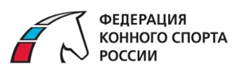 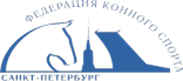 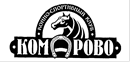 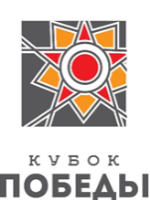        УТВЕРЖДЕНО____________ Меккелева А.В..                       Директор турнира«___»_______________2023г                         СОГЛАСОВАНОВыездка – мольшой круг, выездка – малый круг, выездка (высота в холке до 150 см)КУБОК ЯКОВЛЕВА Г.А.КУБОК ПОБЕДЫ, ЭТАПСТАТУС СОРЕВНОВАНИЙ:Региональные, клубные В рамках турнир проводится открытая тренировка для всадников 7-8 лет на лошадях до 150 см в холкеКВАЛИФИКАЦИОННЫЕ К -КАТЕГОРИЯ СОРЕВНОВАНИЙ:ЛичныеДАТА ПРОВЕДЕНИЯ:18.11.2023МЕСТО ПРОВЕДЕНИЯ:КСК «Комарово»Адрес: Санкт-Петербург, Курортный р-н, пос. Комарово, ул. Отдыха д.4Тел. (812) 433-72-64РОО «ФЕДЕРАЦИЯ КОННОГО СПОРТА САНКТ-ПЕТЕРБУРГА»Адрес: Санкт-Петербург, Б. Сампсониевский пр., д.30, к.2Телефон: (812) 458-53-00E-mail: info@fks-spb.ruwww.fks-sp.ru КСК «КОМАРОВО»Адрес: Санкт-Петербург, пос. Комарово, ул Отдыха 4 Телефон: (812) 433-72-64Президент турнираТаирова Татьяна ГеннадьевнаДиректор турнираМеккелева Александра Вячеславовна+7 (921) 444-04-52e-mail: sport-komarovo@yandex.ruФИОКатегорияРегионГлавный судья Кольцова Д.Д.1КСанкт-ПетербургСудья-член Гранд-жюриДодонова О.А.ВКЛенинградская обл.Горбачева М.С.1КЛенинградская обл.Аравина Д.О.2КСанкт-ПетербургГлавный секретарьБлюменталь Н.А.ВКСанкт-ПетербургСудья-секретарьСерова А.В.ВКСанкт-ПетербургТехнический Делегат Горбачева М.С.1КСанкт-ПетербургСудья-инспектор (шеф-стюард)Санталова О.В.2КСанкт-ПетербургВетеринарный врачФедотова Н.А.Санкт-ПетербургСоревнования проводятсяВ крытом манежеТип грунта:еврогрунтРазмеры боевого поля:20 х 60мРазмеры разминочного поля:20 х 40мКатегории приглашенных участников:Все возрастные категорииКоличество лошадей на одного всадникаНе ограниченноКоличество стартов на одну лошадьВ соответствии с правиламиКоличество стартов на одну лошадь высотой в холке до 150 смВ соответствии с правиламиКоличество приглашенных всадников из одного региона:Не ограниченоСоревнованиеУсловия допускаДетиМальчики и девочки 10-14 летВсадники 10 -14 лет (2013-2009) г.р.) и старше на лошадях 6 лет (2017 г.р.) и старшеЮношиЮноши и девушки 14-18 летВсадники 14 -18 лет (2009-2005) г.р.) и старше на лошадях 6 лет (2017 г.р.) и старшеОбщий зачет (открытый класс):Мужчины, женщиныЮноши, девушки (14-18 лет)Мальчики, девочки (10-14 лет)Всадники 10 лет (2013 г.р.) и старше на лошадях 6 лет (2019 г.р.) на лошадях любого роста.До фактического достижения 16 лет всадники не могут принимать участие на лошадях моложе 6 летДОПУСК К ОТКРЫТОЙ ТРЕНИРОВКЕ: Всадники 7-9 лет (2016-2014г.г.р.) на лошадях 6 лет (2017 г.р.) и старше высотой в холке до 150 смСостояние здоровья лошадей должно быть подтверждено ветеринарным свидетельством установленного образца. Обязательно наличие серологических исследований и профилактических прививок в соответствии с эпизоотической обстановкой в регионе.Ветеринарная выводка заменяется осмотром по прибытииВетеринарный врач – Федотова Н.А.Жеребьевка участников состоится по предварительным заявкам. Ознакомиться с порядком стартов можно будет 17.11 после 12:00.16.1115:00Окончание приема заявокОкончание приема заявокВНИМАНИЕ! ПОРЯДОК ЕЗД МОЖЕТ БЫТЬ ИЗМЕНЕН!ВНИМАНИЕ! ПОРЯДОК ЕЗД МОЖЕТ БЫТЬ ИЗМЕНЕН!ВНИМАНИЕ! ПОРЯДОК ЕЗД МОЖЕТ БЫТЬ ИЗМЕНЕН!ВНИМАНИЕ! ПОРЯДОК ЕЗД МОЖЕТ БЫТЬ ИЗМЕНЕН!18.11ХХ:ХХТЕСТ-ПОСАДКАНе входит в программу официальных соревнованийТЕСТ-ПОСАДКАНе входит в программу официальных соревнованийУсловия проведения:см. приложение 1 (стр. 6)ХХ:ХХОБЯЗАТЕЛЬНАЯ ПРОГРАМА №1 (ОСФ) ТЕСТ АМанеж 20х40ОБЯЗАТЕЛЬНАЯ ПРОГРАМА №1 (ОСФ) ТЕСТ АМанеж 20х40Категории участников- дети Кубок Яковлева Г.А., клубные- общий зачетКубок Яковлева Г.А., клубные- всадники на пони (7-9 лет)открытая тренировкаВозраст лошадей:4 года (2019г.р) и старше (для общего зачета)6 лет (2017 г.р.) и старше (для зачетов всадники на пони, дети)Количество лошадей на всадника:Не более 3Особые условия:Езда выполняется на уздечке В общем зачете допускается выполнение теста без шпорДопускается выполнение теста на строевой рыси Допускается при себе иметь хлыст длиной не более 120 см (для лошадей от 151 см в холке), 100 см (для лошадей до 150 см в холке)ХХ:ХХПРЕДВАРИТЕЛЬНЫЙ ПРИЗ. ДЕТИ. ТЕСТ АПРЕДВАРИТЕЛЬНЫЙ ПРИЗ. ДЕТИ. ТЕСТ АКатегории участников- дети Кубок Яковлева Г.А., региональныее- общий зачетКубок Яковлева Г.А., клубныеВозраст лошадей:4 года (2019г.р) и старше (для общего зачета)6 лет (2017 г.р.) и старше (для зачета дети)Количество лошадей на всадника:Не более 3Особые условия:В общем зачете допускается выполнение теста без шпор  выполнение теста на мундштучном оголовье (для лошадей 4-5 лет – только трензельное оголовье)выполнение теста на строевой рысиразрешено при себе иметь хлыст длиной не более 120 см (для лошадей от 151 см в холке), 100 см (для лошадей до 150 см в холке)ХХ:ХХКОМАНДНЫЙ ПРИЗ. ДЕТИКОМАНДНЫЙ ПРИЗ. ДЕТИКатегории участников- дети Кубок Яковлева Г.А., региональныее- общий зачетКубок Яковлева Г.А., клубныеВозраст лошадей:4 года (2019г.р) и старше (для общего зачета)6 лет (2017 г.р.) и старше (для зачета дети)Количество лошадей на всадника:Не более 3Особые условия:В общем зачете допускается выполнение теста без шпор  выполнение теста на мундштучном оголовье (для лошадей 4-5 лет – только трензельное оголовье)выполнение теста на строевой рысиразрешено при себе иметь хлыст длиной не более 120 см (для лошадей от 151 см в холке), 100 см (для лошадей до 150 см в холке)ХХ:ХХПРЕДВАРИТЕЛЬНЫЙ ПРИЗ. ЮНОШИПРЕДВАРИТЕЛЬНЫЙ ПРИЗ. ЮНОШИКатегории участников- общий зачетКубок Яковлева Г.А., региональныеВозраст лошадей:6 лет (2017 г.р.) и старшеКоличество лошадей на всадника:Не более 3ХХ:ХХКОМАНДНЫЙ ПРИЗ. ЮНОШИКОМАНДНЫЙ ПРИЗ. ЮНОШИКатегории участников- юноши Кубок Яковлева Г.А., региональные- общий зачетКубок Яковлева Г.А., региональныеВозраст лошадей:6 лет (2017 г.р.) и старшеКоличество лошадей на всадника:Не более 3Особые условия:При участии менее 6 спортивных пар в каком-либо из зачетов, зачеты могут быть объединены по решению ОКХХ:ХХМАЛЫЙ ПРИЗМАЛЫЙ ПРИЗКатегории участников- взрослыеКубок Яковлева Г.А., региональныеВозраст лошадей:6 лет (2017 г.р.) и старшеКоличество лошадей на всадника:Не более 3Победители и призеры определяются в каждом маршруте в каждом зачете.Участники: Лошади1000 руб. за один старт в тесте-посадке 2000 руб. за один старт для детей и всадников на пони2500 руб. за один старт – остальные категории За счет оргкомитета соревнований (КСК «Комарово») обеспечиваются статьи затрат, связанные с организационными расходами по подготовке и проведению соревнований: организацией работы и питания судей и обслуживающего персонала, компенсацией расходов по приезду и проживанию иногородних судей, оказанием медицинской помощи во время соревнований. Расходы, связанные с командированием, размещением спортсменов, тренеров, коноводов, обслуживающего персонала, доставкой и размещением лошадей несут командирующие организации или заинтересованные лица. Оргкомитет в праве взымать плату за испорченное имущество КСК "Комарово"Оргкомитет обеспечивает оказание медицинской помощи во время соревнований и присутствие ветеринарного врача. Расходы по услугам лечения несут коневладельцы или заинтересованные лица.«СОГЛАСОВАНО»Председатель Совета по выездке РОО «ФКС СПб»          И.В. Лудина «___» ____________2023 г.СОГЛАСОВАНО, ГСКОтветственный менеджерВКС ФКСР_________Н.А. Смолякова«___» ___________2022 г..